Individuální zkouška z norování v přírodních a přírodních umělých noráchČESKOMORAVSKÁ MYSLIVECKÁ JEDNOTA, o.s. VE SPOLUPRÁCI S ČMKJLešanská 1176/2a, 141 00 Praha 4 - ChodovČESKOMORAVSKÁ MYSLIVECKÁ JEDNOTA, o.s. VE SPOLUPRÁCI S ČMKJLešanská 1176/2a, 141 00 Praha 4 - ChodovČESKOMORAVSKÁ MYSLIVECKÁ JEDNOTA, o.s. VE SPOLUPRÁCI S ČMKJLešanská 1176/2a, 141 00 Praha 4 - ChodovČESKOMORAVSKÁ MYSLIVECKÁ JEDNOTA, o.s. VE SPOLUPRÁCI S ČMKJLešanská 1176/2a, 141 00 Praha 4 - ChodovČESKOMORAVSKÁ MYSLIVECKÁ JEDNOTA, o.s. VE SPOLUPRÁCI S ČMKJLešanská 1176/2a, 141 00 Praha 4 - ChodovDatum1.11.20151.11.20151.11.20151.11.2015Pořadatel - OMSČeské BudějoviceČeské BudějoviceČeské BudějoviceČeské BudějoviceHonitbaTýn - HájOkresOkresČ.B.Místo konáníTýn - HájTýn - HájTýn - HájTýn - HájJméno psa, chovná st.GHAR MEROMGUCCI Z PIŠTÍNSKÉHO REMÍZUNINA Z PUSTÉHO JITRAGHAR MEROMGUCCI Z PIŠTÍNSKÉHO REMÍZUNINA Z PUSTÉHO JITRAČLP/JGT - 20170ČPL/JGT - 20520ČLP/JGT - 20738ČLP/JGT - 20170ČPL/JGT - 20520ČLP/JGT - 20738PlemenoNěmecký lovecký terierNěmecký lovecký terierNěmecký lovecký terierNěmecký lovecký terierRozhodčí Soukup JosefBican JanSoukup JosefBican JanSoukup JosefBican JanSoukup JosefBican JanZástupce OMSPletka PavelPletka PavelPletka PavelPletka PavelZástupce honitbyKrejčíček VáclavKrejčíček VáclavKrejčíček VáclavKrejčíček VáclavPopis práce psaGHAR MEROM - OBSTÁLGHAR MEROM - OBSTÁLGHAR MEROM - OBSTÁLGHAR MEROM - OBSTÁLPopis práce psaGUCCI Z PIŠTÍNSKÉHO REMÍZU - OBSTÁLGUCCI Z PIŠTÍNSKÉHO REMÍZU - OBSTÁLGUCCI Z PIŠTÍNSKÉHO REMÍZU - OBSTÁLGUCCI Z PIŠTÍNSKÉHO REMÍZU - OBSTÁLPopis práce psaNINA Z PUSTÉHO JITRA - OBSTÁLNINA Z PUSTÉHO JITRA - OBSTÁLNINA Z PUSTÉHO JITRA - OBSTÁLNINA Z PUSTÉHO JITRA - OBSTÁLHodnocení práce psa Obstál  *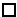  Neobstál  * Neobstál  * Neobstál  **Výsledné hodnocení označte x*Výsledné hodnocení označte x*Výsledné hodnocení označte x*Výsledné hodnocení označte x*Výsledné hodnocení označte x